                      Р Е П У Б Л И К А    Б Ъ Л ГА Р И Я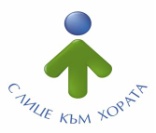 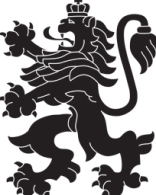                             МИНИСТЕРСТВО  НА  ЗДРАВЕОПАЗВАНЕТО                          РЕГИОНАЛНА  ЗДРАВНА  ИНСПЕКЦИЯ – ВРАЦАгр. Враца 3000      ул. „Черни Дрин” № 2	  тел/факс: 092/ 66 50 61     тел: 092/62 63 77    e-mail: rzi@rzi-vratsa.com   6. (1088) ЗАЛИЧАВАНЕ от Регистъра на лИЦАТА, ПРАКТИКУВАЩИ НЕКОНВЕНЦИОНАЛНИ МЕТОДИ ЗА БЛАГОПРИЯТНО ВЪЗДЕЙСТВИЕ ВЪРХУ ИНДИВИДУАЛНОТО ЗДРАВЕ.І. Правно основание:Закон за здравето – чл. 172 (Обн. ДВ. бр.70 от 10 Август 2004г., посл. изм. и доп. ДВ. бр.18 от 27 Февруари .)Наредба № 7 от 1 март ., (Обн. ДВ. бр.22 от 15 Март ., изм. ДВ. бр.24 от 31 Март . ) за изискванията към дейността на лицата, които упражняват неконвенционални методи за благоприятно въздействие върху индивидуалното здраве – чл. 8а, ал. 3 и ал. 4.	Наредба №9 от 21 март ., (Обн. ДВ. бр.28 от 1 Април ., посл. изм. и доп. ДВ. бр. 13 от 9 Февруари . за условията и реда за създаване и поддържане на публичен регистър на обектите с обществено предназначение, контролирани от РЗИІI.Характеристика: Цел:Целта на настоящата процедура е да се укаже реда и условията за заличаване на направената регистрация на лицата, практикуващи неконвенционални методи за благоприятно въздействие върху индивидуалното здраве.  Предмет:Съгласно чл. 172 (1)  от Закона за здравето регистрацията се заличава:1. по искане на лицето, регистрирало неконвенционална практика;2. при смърт на регистрирания или поставянето му под запрещение;3. при установено представяне на неверни данни в документите по чл. 170, ал. 1;4. при осъществяване на дейности в нарушение на извършената регистрация;5. при установяване на неблагоприятни последици за човешкото здраве в резултат на прилаганите от регистрираното лице неконвенционални методи.(2) (Изм. - ДВ, бр. 98 от ., в сила от 01.01.2011 г.) Заличаването на регистрацията се извършва със заповед на директора на регионалната здравна инспекция.(3) (Изм. - ДВ, бр. 30 от ., в сила от 12.07.2006 г.) Заповедите по ал. 1, т. 3, 4 и 5 подлежат на обжалване по реда на Административнопроцесуалния кодекс.(4) Обжалването на заповедта не спира изпълнението и.ІII. Процедура по извършване на заличаване от  Регистъра на лицата, упражняващи неконвенционални методи за благоприятно въздействие върху индивидуалното здраве:	Компетентен орган: 	Заличаването от регистъра се извършва със заповед на Директора на РЗИ-Враца.	Заявител:Всяко лице, получило регистрация за упражняване на неконвенционални методи за благоприятно въздействие върху индивидуалното здраве .Лицата, упълномощени за това /наследници, попечители/.Нормативно установени изисквания, които трябва да бъдат изпълнени, за да бъде заличена регистрацията на лице, упражняващо неконвенционални методи за благоприятно въздействие върху индивидуалното здраве: 	Необходими документи:Заявление за заличаване на регистрацията на лице, упражняващо неконвенционални методи за благоприятно въздействие върху индивидуалното здраве или упълномощени за това лица;Документ, удостоверяваш смъртта на упражнявалото неконвенционални методи лице или съдебно решение за поставянето му под запрещение;	Издадената от РЗИ-Враца Заповед за вписване в Регистъра, воден от РЗИ.Забележка: Заявлението по чл. 172, ал.1, т.1 или по чл. 172, ал.1, т.2  от Закона за здравето може да се подаде:- по електронен път, подписано с усъвършенстван електронен подпис, усъвършенстван електронен подпис, основан на квалифицирано удостоверение за електронни подписи, или квалифициран електронен подпис, съгласно изискванията на Регламент (ЕС) № 910/2014 и на Закона за електронния документ и електронните удостоверителни услуги и Закона за електронното управление.Същото се изпраща на официалния електронен адрес на РЗИ Враца rzi@rzi-vratsa.com, като към писмото се прилагат сканирани подкрепящитe документи, които са неразделна част от заявлението.Преди да бъдат сканирани се заверяват с „Вярно с оригинала”, подпис и печат;- чрез лицензиран пощенски оператор – заявлението и подкрепящите документи се представят в оригинал;- по факс 092/66-50-61 - изпраща се подписаното заявление и подкрепящите го документи, които трябва да са заверени с„Вярно с оригинала”, подпис и печат;- в устна форма, след което длъжностното лице от РЗИ съставя протокол на място на Административно гише за обслужване на физически и юридически лица в РЗИ – Враца, ул.”Черни Дрин” № 2.Вътрешен ход на процедуратаИскането за издаване на административния акт – Заповед за заличаване на регистрацията на лице, упражняващо неконвенционални методи за благоприятно въздействие върху индивидуалното здраве, се адресира до Директора на РЗИ - Враца.  Искането за заличаване на регистрацията на лице, упражняващо неконвенционални методи за благоприятно въздействие върху индивидуалното здраве, се подава на административно гише за обслужване в  РЗИ - Враца  лично от лицето, практикуващо неконвенционални методи  или изрично упълномощено от него лице, или упълномощеното лице при починал или поставен под запрещение и се завеждат в административния регистър от гл.специалист „Комплексно административно обслужване”, който го предава на Директора на РЗИ Враца, който го насочва към Директор на дирекция „Медицински дейности”.Постъпилите искания се предават на мл.експерт "Икономика на здравеопазването, следдипломна квалификация и регистри". В срок от 3 работни дни от подаване на заявлението, мл.експерт "Икономика на здравеопазването, следдипломна квалификация и регистри" изготвя Проект на заповед за заличаване на регистрацията на лице, упражняващо неконвенционални методи за благоприятно въздействие върху индивидуалното здраве, в която се посочва датата, от която се прекратява извършването на дейността и представя преписката за съгласуване  с Гл. секретар РЗИ.   	В срок до 3 работни дни Гл. секретар РЗИ изразява становище по представените документи. Заповедта за заличаване на регистрацията на лице, упражняващо неконвенционални методи за благоприятно въздействие върху индивидуалното здраве се издава в два екземпляра – за искателя и за съответния регистър, като вторият екземпляр се парафира от мл.експерт "Икономика на здравеопазването, следдипломна квалификация и регистри" и Гл. секретар РЗИ, след което се представят за подпис от Директора на РЗИ. След подписване на Заповедта, гл. специалист "Организатор административно  обслужване"  я подпечатва с печата на РЗИ и  се  заличава лицето от регистъра по чл. 171, ал.1 от Закона за здравето. Заповедта, в срок до 15 календарни дни от датата на подаване на искането, се предава на гл. специалист "Комплексно административно обслужване" на административното гише.Тя се връчва на искателя срещу представена лична карта или срещу представено нотариално заверено пълномощно от гл. специалист " Комплексно административно обслужване". Искателят полага подпис върху втория екземпляр от заповедта, който се  предоставя от  гл. специалист " Комплексно административно обслужване".  Цялата служебна преписка се съхранява от мл. експерт "Икономика на здарвеопазването, следдипломна квалификация и регистри". Отказ за заличаване на регистрацията на лице, упражняващо неконвенционални методи за благоприятно въздействие върху индивидуалното здраве: Директорът на РЗИ - Враца няма право да откаже заличаване на лице, упражняващо неконвенционални методи за благоприятно въздействие върху индивидуалното здраве по негово искане. Резултат от процедурата:Издаването на Заповед за заличаване на регистрацията лице, упражняващо неконвенционални методи за благоприятно въздействие върху индивидуалното здраве, прекратява правото на лечебното заведение за осъществяване на регистрираните неконвенционални методи.Срок за валидност на Заповедта за заличаване на регистрацията на лице, упражняващо неконвенционални методи за благоприятно въздействие върху индивидуалното здраве:Заповедта за заличаване на регистрацията на лице, упражняващо неконвенционални методи за благоприятно въздействие върху индивидуалното здраве, се издава за неопределен срок. Действия, които трябва да се предприемат при изгубване или унищожаване на Заповедта за заличаване на регистрацията на лице, упражняващо неконвенционални методи за благоприятно въздействие върху индивидуалното здраве:В 7-дневен срок от настъпване на събитието лицето следва да  уведоми за това писмено РЗИ - Враца. В този случай РЗИ издава на лицето препис на издадената Заповед за заличаване на регистрацията на лице, упражняващо неконвенционални методи за благоприятно въздействие върху индивидуалното здраве.Такси: Не са предвидени такси за заличаване на регистрацията на лице, упражняващо неконвенционални методи за благоприятно въздействие върху индивидуалното здраве от регистъра на РЗИ.IV. Образци и формуляри:Заявление за заличаване на регистрацията на лице, упражняващо неконвенционални методи за благоприятно въздействие върху индивидуалното здраве